1. Identificação do candidato efetivoaluno com mais de 16 anos2. Identificação do candidato suplentealuno com mais de 16 anos3. Vogais à mesa eleitoralApresentante da lista________________________________________________Entregue em, _____ de ________________ de ________A Chefe dos Serviços Administrativos_________________________________________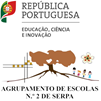 CONSELHO GERAL ELEIÇÃO DOS REPRESENTANTES DOS ALUNOSLISTANomeRubrica1º2ºNomeRubrica1º2ºNomeRubrica1º2º